კურიკულუმი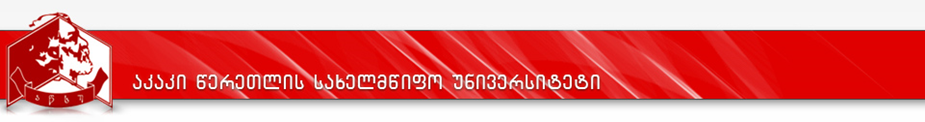 სასწავლო გეგმა 2019-2020პროგრამის დასახელება: ეკონომიკამისანიჭებელი კვალიფიკაცია: ეკონომიკის მაგისტრი2 სტუდენტი ვალდებულია აითვისოს აწსუ-ს მაგისტრატურის საგანმანათლებლო პროგრამებით გათვალისწინებული ნებისმიერი სასწავლო კურსი შესაბამის სემესტრში. 3თავისუფალი კრედიტის ფარგლებში სტუდენტს აქვს უფლება საუნივერსიტეტო სამაგისტრო პროგრამებიდან აირჩიოს ნებისმიერი სასწავლო კურსი და აითვისოს.პროგრამის დასახელებაპროგრამის დასახელებაეკონომიკა (Economics)მისანიჭებელი აკადემიური ხარისხი/კვალიფიკაციამისანიჭებელი აკადემიური ხარისხი/კვალიფიკაციაეკონომიკის მაგისტრი- MA in Economicsფაკულტეტის დასახელებაფაკულტეტის დასახელებაბიზნესის, სამართლისა და სოციალურ მეცნიერებათა  ფაკულტეტიპროგრამის ხელმძღვანელი/ ხელმძღვანელები/კოორდინატორიპროგრამის ხელმძღვანელი/ ხელმძღვანელები/კოორდინატორიასოცირებული პროფესორი - ნაირა ვირსალაძე,ეკონომიკის დეპარტამენტის ასოც.პროფესორი.595 215 074, Virsaladzenaira@gmail.com.Naira.virsaladze@atsu.edu.ge პროგრამის ხანგრძლივობა/მოცულობა (სემესტრი, კრედიტების რაოდენობა)პროგრამის ხანგრძლივობა/მოცულობა (სემესტრი, კრედიტების რაოდენობა)პროგრამის ხანგრძლივობა- 2  სასწავლო წელი, 4სემესტრი.კრედიტების რაოდენობა - 120 ECTSკრედიტი,მათ შორის:სავალდებულო კურსები- 105 ECTS კრედიტი, თავისუფალიკრედიტები - 15ECTS კრედიტისწავლების ენასწავლების ენაქართულიპროგრამის შემუშავებისა და განახლების თარიღები;პროგრამის შემუშავებისა და განახლების თარიღები;პროგრამაზე დაშვების წინაპირობები (მოთხოვნები)პროგრამაზე დაშვების წინაპირობები (მოთხოვნები)პროგრამაზე დაშვების წინაპირობები (მოთხოვნები)პროგრამაზე დაიშვება ბაკალავრის აკადემიური ხარისხისა და მასთან გათანაბრებული სტატუსის მქონე პირი, რომელიც ჩააბარება საერთო სამაგისტრო გამოცდას და პროგრამაზე მისაღებ საუნივერსიტეტო გამოცდას სპეციალობაში.პროგრამაზე დაიშვება ბაკალავრის აკადემიური ხარისხისა და მასთან გათანაბრებული სტატუსის მქონე პირი, რომელიც ჩააბარება საერთო სამაგისტრო გამოცდას და პროგრამაზე მისაღებ საუნივერსიტეტო გამოცდას სპეციალობაში.პროგრამაზე დაიშვება ბაკალავრის აკადემიური ხარისხისა და მასთან გათანაბრებული სტატუსის მქონე პირი, რომელიც ჩააბარება საერთო სამაგისტრო გამოცდას და პროგრამაზე მისაღებ საუნივერსიტეტო გამოცდას სპეციალობაში.პროგრამის მიზნებიპროგრამის მიზნებიპროგრამის მიზნები- მისცეს სტუდენტს ეკონომიკური საქმიანობისსფეროებში კანონებისა და კატეგორიების სისტემური და სიღრმისეული თეორიული ცოდნა;-დაგროვილი თეორიული ცოდნისა და ჩამოყალიბებული პრაქტიკული უნარჩვევებითმიუახლოვდეს საერთაშორისო საკვალიფიკაციო მოთხოვნებს;უზრუნველყოს, ეკონომიკური კანონზომიერებების შემეცნების საფუძველზე, სოციალურ-ეკონომიკური პროცესებისრაოდენობრივი და თვისობრივი ანალიზისა დაკონკრეტული პრობლემური საკითხების პრაქტიკაში გადაწყვეტის უნარ-ჩვევების განვითარება;შეასწავლოს სტუდენტსთანამედროვე ეკონომიკური კონცეფციები, სოციალურ-ეკონომიკური მოვლენებისა და პროცესების პროგნოზირება, ეკონომიკური რისკებისა და უსაფრთხოებისდაცვის  პრინციპები;ჩამოუყალიბოს სტუდენტს ეკონომიკური აზროვნებისა და საქმიანობის ეფექტიანი წარმოების პრაქტიკული უნარ-ჩვევები;მიღებული თეორიული ცოდნის, კვლევითი გამოცდილებისა და პრაქტიკული უნარ-ჩვევების საფუძვლზე, გახადოს სტუდენტი კონკურენტუნარიანი დასაქმების ბაზარზე;გაუღვივოს სტუდენტს კვალიფიკაციისა და აკადემიური დონის შემდგომი ამაღლების სურვილი და უზრუნველყოს სწავლის გაგრძელების შესაძლებლობა მომდევნო საფეხურზე (დოქტორანტურაში). - მისცეს სტუდენტს ეკონომიკური საქმიანობისსფეროებში კანონებისა და კატეგორიების სისტემური და სიღრმისეული თეორიული ცოდნა;-დაგროვილი თეორიული ცოდნისა და ჩამოყალიბებული პრაქტიკული უნარჩვევებითმიუახლოვდეს საერთაშორისო საკვალიფიკაციო მოთხოვნებს;უზრუნველყოს, ეკონომიკური კანონზომიერებების შემეცნების საფუძველზე, სოციალურ-ეკონომიკური პროცესებისრაოდენობრივი და თვისობრივი ანალიზისა დაკონკრეტული პრობლემური საკითხების პრაქტიკაში გადაწყვეტის უნარ-ჩვევების განვითარება;შეასწავლოს სტუდენტსთანამედროვე ეკონომიკური კონცეფციები, სოციალურ-ეკონომიკური მოვლენებისა და პროცესების პროგნოზირება, ეკონომიკური რისკებისა და უსაფრთხოებისდაცვის  პრინციპები;ჩამოუყალიბოს სტუდენტს ეკონომიკური აზროვნებისა და საქმიანობის ეფექტიანი წარმოების პრაქტიკული უნარ-ჩვევები;მიღებული თეორიული ცოდნის, კვლევითი გამოცდილებისა და პრაქტიკული უნარ-ჩვევების საფუძვლზე, გახადოს სტუდენტი კონკურენტუნარიანი დასაქმების ბაზარზე;გაუღვივოს სტუდენტს კვალიფიკაციისა და აკადემიური დონის შემდგომი ამაღლების სურვილი და უზრუნველყოს სწავლის გაგრძელების შესაძლებლობა მომდევნო საფეხურზე (დოქტორანტურაში). - მისცეს სტუდენტს ეკონომიკური საქმიანობისსფეროებში კანონებისა და კატეგორიების სისტემური და სიღრმისეული თეორიული ცოდნა;-დაგროვილი თეორიული ცოდნისა და ჩამოყალიბებული პრაქტიკული უნარჩვევებითმიუახლოვდეს საერთაშორისო საკვალიფიკაციო მოთხოვნებს;უზრუნველყოს, ეკონომიკური კანონზომიერებების შემეცნების საფუძველზე, სოციალურ-ეკონომიკური პროცესებისრაოდენობრივი და თვისობრივი ანალიზისა დაკონკრეტული პრობლემური საკითხების პრაქტიკაში გადაწყვეტის უნარ-ჩვევების განვითარება;შეასწავლოს სტუდენტსთანამედროვე ეკონომიკური კონცეფციები, სოციალურ-ეკონომიკური მოვლენებისა და პროცესების პროგნოზირება, ეკონომიკური რისკებისა და უსაფრთხოებისდაცვის  პრინციპები;ჩამოუყალიბოს სტუდენტს ეკონომიკური აზროვნებისა და საქმიანობის ეფექტიანი წარმოების პრაქტიკული უნარ-ჩვევები;მიღებული თეორიული ცოდნის, კვლევითი გამოცდილებისა და პრაქტიკული უნარ-ჩვევების საფუძვლზე, გახადოს სტუდენტი კონკურენტუნარიანი დასაქმების ბაზარზე;გაუღვივოს სტუდენტს კვალიფიკაციისა და აკადემიური დონის შემდგომი ამაღლების სურვილი და უზრუნველყოს სწავლის გაგრძელების შესაძლებლობა მომდევნო საფეხურზე (დოქტორანტურაში). სწავლისშედეგები  ( ზოგადიდადარგობრივიკომპეტენციები)(სწავლის შედეგების რუქა ახლავს, იხ. დანართი 2)სწავლისშედეგები  ( ზოგადიდადარგობრივიკომპეტენციები)(სწავლის შედეგების რუქა ახლავს, იხ. დანართი 2)სწავლისშედეგები  ( ზოგადიდადარგობრივიკომპეტენციები)(სწავლის შედეგების რუქა ახლავს, იხ. დანართი 2)ცოდნა და გაცნობიერებაფლობს სოციალურ-ეკონომიკურიპროცესებისეკონომიკური ანალიზისა და პროგნოზირების, ეკონომიკურრისკებთან დაკავშირებული პრობლემების იდენტიფიცირების,კონკრეტული პრობლემის პროგნოზირებისმეთოდებს.აქვს ეკონომიკური საქმიანობის სფეროს ღრმა და სისტემური ცოდნა, რომელიც აძლევს ახალი, ორიგინალური იდეების შემუშავების საშუალებას დააცნობიერებს ცალკეული პრობლემის გადაჭრის გზებს.აქვს ცოდნა ეკონომიკური პოლიტიკის შინაარსის, მისი სფეროების, სტრატეგიული მიმართულებების, განხორციელების ინსტრუმენტების, განმახორციელებელი ინსტიტუტების და მოქმედების არეალის შესახებ;აქვს მიკრო და მაკრო ეკონომიკური  კვლევის თანამედროვე მეთოდების მყარი და სისტემური ცოდნა და ასახელებს ცალკეული პრობლემის გადაჭრის გზებს;ფლობს სოციალური პროცესების მართვისათვის და სოციოლოგიური კვლევების წარმოებისათვის აუცილებელ თეორიულ ცოდნას;დაგროვილი აქვს  თეორიული ცოდნა შრომის ბაზრისა და დასაქმების;  ეკონომიკური კავშირების მართვის; ეროვნული მეურნეობის განვითარების პოლიტიკის განმახორციელებელი ინსტიტუტებისა და სახელწიფოებრივი უზრუნველყოფის რეგულაციების შესახებ; იცის ეკონომიკასა და მოსახლეობის აღწარმოების პროცესებს შორის კავშირის აღწერის თეორიული საკითხები და პროგნოზირების მეთოდები; ჩამოყალიბებული აქვს  მეტა აზროვნების  ღრმა და საფუძვლიანი ცოდნა.ფლობს სოციალურ-ეკონომიკურიპროცესებისეკონომიკური ანალიზისა და პროგნოზირების, ეკონომიკურრისკებთან დაკავშირებული პრობლემების იდენტიფიცირების,კონკრეტული პრობლემის პროგნოზირებისმეთოდებს.აქვს ეკონომიკური საქმიანობის სფეროს ღრმა და სისტემური ცოდნა, რომელიც აძლევს ახალი, ორიგინალური იდეების შემუშავების საშუალებას დააცნობიერებს ცალკეული პრობლემის გადაჭრის გზებს.აქვს ცოდნა ეკონომიკური პოლიტიკის შინაარსის, მისი სფეროების, სტრატეგიული მიმართულებების, განხორციელების ინსტრუმენტების, განმახორციელებელი ინსტიტუტების და მოქმედების არეალის შესახებ;აქვს მიკრო და მაკრო ეკონომიკური  კვლევის თანამედროვე მეთოდების მყარი და სისტემური ცოდნა და ასახელებს ცალკეული პრობლემის გადაჭრის გზებს;ფლობს სოციალური პროცესების მართვისათვის და სოციოლოგიური კვლევების წარმოებისათვის აუცილებელ თეორიულ ცოდნას;დაგროვილი აქვს  თეორიული ცოდნა შრომის ბაზრისა და დასაქმების;  ეკონომიკური კავშირების მართვის; ეროვნული მეურნეობის განვითარების პოლიტიკის განმახორციელებელი ინსტიტუტებისა და სახელწიფოებრივი უზრუნველყოფის რეგულაციების შესახებ; იცის ეკონომიკასა და მოსახლეობის აღწარმოების პროცესებს შორის კავშირის აღწერის თეორიული საკითხები და პროგნოზირების მეთოდები; ჩამოყალიბებული აქვს  მეტა აზროვნების  ღრმა და საფუძვლიანი ცოდნა.ცოდნის პრაქტიკაში გამოყენებაშეუძლია:ახალ, გაუთვალისწინებელ და მულტიდისციპლინურ გარემოში მოქმედების; კომპლექსური პრობლემებისგადაწყვეტის ახალი, ორიგინალური გზების ძიების, მათ შორის კვლევისდამოუკიდებლად  განხორციელების  უახლესი მეთოდებისა და მიდგომებისგამოყენების უნარი;მიკრო და მაკრო ეკონომიკურ გარემოში საქმიანობის ალღოს აღებისა და სწრაფი ადაპტაციის; მიმდინარე და/ან დაგროვილი პრობლემური საკითხების კომპლექსურად გადაწყვეტის ორიგინალური და პროდუქტიული გზების მოძიების, აღმოჩენის და ანალიზის საფუძველზე, მისი ეფექტიანობის დადასტურება-იდენტიფიცირების; კვლევის ტრადიციული და უახლესი მეთოდების დამოუკიდებლად გამოყენება;ინოვაციურ კვლევისდამოუკიდებლადდაგეგმვა და განახორციელება; შეიმუშავოს და გამოიყენოს კვლევის პროცესში ახლებური მიდგომები, რომლებიც მიმართულია ცოდნის ახალი პროდუქტის შექმნაზე;ეკონომიკური საქმიანობის აქტუალური პრობლემების გადაჭრისათვის მართვის მეთოდების გამოყენების, ეკონომიკური საქმიანობის დაგეგმვისა და ორგანიზაციის, კოორდინაციისა და რეგულირების, მოტივაციისა და კონტროლის მექანიზმების გამოყენება; გააანალიზოს მიკრო და მაკრო გარემოში ეკონომიკური საქმიანობის შედეგები, კონკრეტული სიტუაციიდან გამომდინარე განსაზღვროს და დაასაბუთოს მიღებული გადაწყვეტილებისეფექტიანობა;გამოიკვლიოს თანამედროვე დემოგრაფიული ვითარება, გააანალიზოს მოსახლეობის დემოგრაფიული ქცევის ტენდენციები, დააკავშიროს ქვეყნის ეკონომიკურ მდგომარეობასთან და აქტიურად მიიღოს მონაწილეობა ოპტიმალური დემოგრაფიული პოლიტიკის შემუშავებაში.განაახორციელოს საპროგნოზო კვლევა; დაადგინოს საპროგნოზო პარამეტრების ცვლილების საზღვრები დამიიღოს ოპტიმალური გადაწყვეტილება; დაგეგმოს და განაახორციელოს სოციალური პროცესების მართვა და გამოთვალოს შესაბამისი საანალიზო მაჩვენებლები. გამოიკვლიოს რეგიონული მმართველობისა და დეცენტრალიზაციის პრობლემები, შეიმუშავოს ცენტრალურ ხელისუფლებასა და ადგილობრივ თვითმმართველობას შორის უფლებამოსილების გამიჯვნის და რესურსების გამოყენების პრინციპები; მონაწილეობა მიიღოს რეგიონული განვითარების პროგრამების შემუშავებასა და განხორციელებაში.შეუძლია:ახალ, გაუთვალისწინებელ და მულტიდისციპლინურ გარემოში მოქმედების; კომპლექსური პრობლემებისგადაწყვეტის ახალი, ორიგინალური გზების ძიების, მათ შორის კვლევისდამოუკიდებლად  განხორციელების  უახლესი მეთოდებისა და მიდგომებისგამოყენების უნარი;მიკრო და მაკრო ეკონომიკურ გარემოში საქმიანობის ალღოს აღებისა და სწრაფი ადაპტაციის; მიმდინარე და/ან დაგროვილი პრობლემური საკითხების კომპლექსურად გადაწყვეტის ორიგინალური და პროდუქტიული გზების მოძიების, აღმოჩენის და ანალიზის საფუძველზე, მისი ეფექტიანობის დადასტურება-იდენტიფიცირების; კვლევის ტრადიციული და უახლესი მეთოდების დამოუკიდებლად გამოყენება;ინოვაციურ კვლევისდამოუკიდებლადდაგეგმვა და განახორციელება; შეიმუშავოს და გამოიყენოს კვლევის პროცესში ახლებური მიდგომები, რომლებიც მიმართულია ცოდნის ახალი პროდუქტის შექმნაზე;ეკონომიკური საქმიანობის აქტუალური პრობლემების გადაჭრისათვის მართვის მეთოდების გამოყენების, ეკონომიკური საქმიანობის დაგეგმვისა და ორგანიზაციის, კოორდინაციისა და რეგულირების, მოტივაციისა და კონტროლის მექანიზმების გამოყენება; გააანალიზოს მიკრო და მაკრო გარემოში ეკონომიკური საქმიანობის შედეგები, კონკრეტული სიტუაციიდან გამომდინარე განსაზღვროს და დაასაბუთოს მიღებული გადაწყვეტილებისეფექტიანობა;გამოიკვლიოს თანამედროვე დემოგრაფიული ვითარება, გააანალიზოს მოსახლეობის დემოგრაფიული ქცევის ტენდენციები, დააკავშიროს ქვეყნის ეკონომიკურ მდგომარეობასთან და აქტიურად მიიღოს მონაწილეობა ოპტიმალური დემოგრაფიული პოლიტიკის შემუშავებაში.განაახორციელოს საპროგნოზო კვლევა; დაადგინოს საპროგნოზო პარამეტრების ცვლილების საზღვრები დამიიღოს ოპტიმალური გადაწყვეტილება; დაგეგმოს და განაახორციელოს სოციალური პროცესების მართვა და გამოთვალოს შესაბამისი საანალიზო მაჩვენებლები. გამოიკვლიოს რეგიონული მმართველობისა და დეცენტრალიზაციის პრობლემები, შეიმუშავოს ცენტრალურ ხელისუფლებასა და ადგილობრივ თვითმმართველობას შორის უფლებამოსილების გამიჯვნის და რესურსების გამოყენების პრინციპები; მონაწილეობა მიიღოს რეგიონული განვითარების პროგრამების შემუშავებასა და განხორციელებაში.შეუძლია:ახალ, გაუთვალისწინებელ და მულტიდისციპლინურ გარემოში მოქმედების; კომპლექსური პრობლემებისგადაწყვეტის ახალი, ორიგინალური გზების ძიების, მათ შორის კვლევისდამოუკიდებლად  განხორციელების  უახლესი მეთოდებისა და მიდგომებისგამოყენების უნარი;მიკრო და მაკრო ეკონომიკურ გარემოში საქმიანობის ალღოს აღებისა და სწრაფი ადაპტაციის; მიმდინარე და/ან დაგროვილი პრობლემური საკითხების კომპლექსურად გადაწყვეტის ორიგინალური და პროდუქტიული გზების მოძიების, აღმოჩენის და ანალიზის საფუძველზე, მისი ეფექტიანობის დადასტურება-იდენტიფიცირების; კვლევის ტრადიციული და უახლესი მეთოდების დამოუკიდებლად გამოყენება;ინოვაციურ კვლევისდამოუკიდებლადდაგეგმვა და განახორციელება; შეიმუშავოს და გამოიყენოს კვლევის პროცესში ახლებური მიდგომები, რომლებიც მიმართულია ცოდნის ახალი პროდუქტის შექმნაზე;ეკონომიკური საქმიანობის აქტუალური პრობლემების გადაჭრისათვის მართვის მეთოდების გამოყენების, ეკონომიკური საქმიანობის დაგეგმვისა და ორგანიზაციის, კოორდინაციისა და რეგულირების, მოტივაციისა და კონტროლის მექანიზმების გამოყენება; გააანალიზოს მიკრო და მაკრო გარემოში ეკონომიკური საქმიანობის შედეგები, კონკრეტული სიტუაციიდან გამომდინარე განსაზღვროს და დაასაბუთოს მიღებული გადაწყვეტილებისეფექტიანობა;გამოიკვლიოს თანამედროვე დემოგრაფიული ვითარება, გააანალიზოს მოსახლეობის დემოგრაფიული ქცევის ტენდენციები, დააკავშიროს ქვეყნის ეკონომიკურ მდგომარეობასთან და აქტიურად მიიღოს მონაწილეობა ოპტიმალური დემოგრაფიული პოლიტიკის შემუშავებაში.განაახორციელოს საპროგნოზო კვლევა; დაადგინოს საპროგნოზო პარამეტრების ცვლილების საზღვრები დამიიღოს ოპტიმალური გადაწყვეტილება; დაგეგმოს და განაახორციელოს სოციალური პროცესების მართვა და გამოთვალოს შესაბამისი საანალიზო მაჩვენებლები. გამოიკვლიოს რეგიონული მმართველობისა და დეცენტრალიზაციის პრობლემები, შეიმუშავოს ცენტრალურ ხელისუფლებასა და ადგილობრივ თვითმმართველობას შორის უფლებამოსილების გამიჯვნის და რესურსების გამოყენების პრინციპები; მონაწილეობა მიიღოს რეგიონული განვითარების პროგრამების შემუშავებასა და განხორციელებაში.დასკვნის უნარიშეუძლია რთული და არასრული ინფორმაციის კრიტიკული ანალიზის საფუძველზე  დასაბუთებული დასკვნების ჩამოყალიბება, უახლესი კვლევების გამოყენებით არსებულ მონაცემთა ინოვაციური სინთეზი.შეუძლია მიკრო და მაკრო ეკონომიკურ გარემოში გადასაჭრელი საკითხების სირთულის ხარისხის განსაზღვრა, მოსალოდნელი შედეგების ხარისხობრივი და რაოდენობრივი შეფასება, ეკონომიკური სუბიექტებისათვის ოპტიმალური გადაწყვეტილების მიღება და დასაბუთებული დასკვნის ჩამოყალიბება; აქვს მართვის პროცესის სუბიექტთა და ობიექტთა იდენტიფიკაციის ეკონომიკური ასპექტების შეპირისპირების და ლოგიკური დასკვნის გამოტანის უნარი; აყალიბებს მიმდინარე დემოგრაფიულ პროცესებზე საკუთარ შეხედულებებს და არსებული პრობლემების გადაწყვეტის გზებს განსხვავებული  კონცეფციების საფუძველზე, აქვს   სისტემური კვლევისა და დასვნის გამოტანის  უნარი; აჯამებს საპროგნოზო მოვლენაზე მომქმედი ფაქტორების გავლენის შედეგებს და ასაბუთებს პრობლემის ეფექტიანად გადაწყვეტის ორიგინალურ გზებსა და საშუალებებს;ცენტრალურ და რეგიონულ მმართველობასთან დაკავშირებული პრობლემების გადასაჭრელად ახდენს არსებულ მონაცემთა ინოვაციურ სინთეზს და აყალიბებს დასაბუთებულ დასკვნებს;შეუძლია შეარჩიოს სოციალური პრობლემისგადაწყვეტის მეთოდები დაკვლევის პროცესზე მომქმედი ფაქტორების ანალიზის საფუძველზე გამოიტანოს დასაბუთებული დასკვნები.შეუძლია რთული და არასრული ინფორმაციის კრიტიკული ანალიზის საფუძველზე  დასაბუთებული დასკვნების ჩამოყალიბება, უახლესი კვლევების გამოყენებით არსებულ მონაცემთა ინოვაციური სინთეზი.შეუძლია მიკრო და მაკრო ეკონომიკურ გარემოში გადასაჭრელი საკითხების სირთულის ხარისხის განსაზღვრა, მოსალოდნელი შედეგების ხარისხობრივი და რაოდენობრივი შეფასება, ეკონომიკური სუბიექტებისათვის ოპტიმალური გადაწყვეტილების მიღება და დასაბუთებული დასკვნის ჩამოყალიბება; აქვს მართვის პროცესის სუბიექტთა და ობიექტთა იდენტიფიკაციის ეკონომიკური ასპექტების შეპირისპირების და ლოგიკური დასკვნის გამოტანის უნარი; აყალიბებს მიმდინარე დემოგრაფიულ პროცესებზე საკუთარ შეხედულებებს და არსებული პრობლემების გადაწყვეტის გზებს განსხვავებული  კონცეფციების საფუძველზე, აქვს   სისტემური კვლევისა და დასვნის გამოტანის  უნარი; აჯამებს საპროგნოზო მოვლენაზე მომქმედი ფაქტორების გავლენის შედეგებს და ასაბუთებს პრობლემის ეფექტიანად გადაწყვეტის ორიგინალურ გზებსა და საშუალებებს;ცენტრალურ და რეგიონულ მმართველობასთან დაკავშირებული პრობლემების გადასაჭრელად ახდენს არსებულ მონაცემთა ინოვაციურ სინთეზს და აყალიბებს დასაბუთებულ დასკვნებს;შეუძლია შეარჩიოს სოციალური პრობლემისგადაწყვეტის მეთოდები დაკვლევის პროცესზე მომქმედი ფაქტორების ანალიზის საფუძველზე გამოიტანოს დასაბუთებული დასკვნები.შეუძლია რთული და არასრული ინფორმაციის კრიტიკული ანალიზის საფუძველზე  დასაბუთებული დასკვნების ჩამოყალიბება, უახლესი კვლევების გამოყენებით არსებულ მონაცემთა ინოვაციური სინთეზი.შეუძლია მიკრო და მაკრო ეკონომიკურ გარემოში გადასაჭრელი საკითხების სირთულის ხარისხის განსაზღვრა, მოსალოდნელი შედეგების ხარისხობრივი და რაოდენობრივი შეფასება, ეკონომიკური სუბიექტებისათვის ოპტიმალური გადაწყვეტილების მიღება და დასაბუთებული დასკვნის ჩამოყალიბება; აქვს მართვის პროცესის სუბიექტთა და ობიექტთა იდენტიფიკაციის ეკონომიკური ასპექტების შეპირისპირების და ლოგიკური დასკვნის გამოტანის უნარი; აყალიბებს მიმდინარე დემოგრაფიულ პროცესებზე საკუთარ შეხედულებებს და არსებული პრობლემების გადაწყვეტის გზებს განსხვავებული  კონცეფციების საფუძველზე, აქვს   სისტემური კვლევისა და დასვნის გამოტანის  უნარი; აჯამებს საპროგნოზო მოვლენაზე მომქმედი ფაქტორების გავლენის შედეგებს და ასაბუთებს პრობლემის ეფექტიანად გადაწყვეტის ორიგინალურ გზებსა და საშუალებებს;ცენტრალურ და რეგიონულ მმართველობასთან დაკავშირებული პრობლემების გადასაჭრელად ახდენს არსებულ მონაცემთა ინოვაციურ სინთეზს და აყალიბებს დასაბუთებულ დასკვნებს;შეუძლია შეარჩიოს სოციალური პრობლემისგადაწყვეტის მეთოდები დაკვლევის პროცესზე მომქმედი ფაქტორების ანალიზის საფუძველზე გამოიტანოს დასაბუთებული დასკვნები.კომუნიკაციის უნარიაქვს დასკვნების, არგუმენტაციისა და კვლევისმეთოდების კომუნიკაციის უნარი აკადემიურ თუ პროფესიულ საზოგადოებასთან ქართულდა უცხოურ ენებზე, აკადემიური პატიოსნების სტანდარტებისა და საინფორმაციო საკომუნიკაციო ტექნოლოგიების მიღწევათა გამოყენებით.განმარტავს სოციალურ-ეკონომიკური მოვლენებისა და პროცესების კვლევით მიღებულ შედეგებს;წარმოადგენს მათ ეკონომიკურ ცხრილებსა და გრაფიკებში, როგორც შიდა პრეზენტაციისათვის, ისე პუბლიკაციისათვის ქართულ და უცხოურ ენებზე;შეუძლია ჩაებას კამათში და დაიცვას საკუთარ შეხედულებებიროგორც დაინტერესებულ პირებთან, ისე ექსპერტებთან და/ან სხვადასხვა კვლევითი ორგანიზაციების წარმომადგენლებთან;რეაგირებს საზოგადოებრივი აზრის ცვლილებებზე და გამოხატავს ძირითად ტენდენციების თავისებურებებს ინფორმაციის მიწოდების საშუალებების გამოყენებით.აქვს დასკვნების, არგუმენტაციისა და კვლევისმეთოდების კომუნიკაციის უნარი აკადემიურ თუ პროფესიულ საზოგადოებასთან ქართულდა უცხოურ ენებზე, აკადემიური პატიოსნების სტანდარტებისა და საინფორმაციო საკომუნიკაციო ტექნოლოგიების მიღწევათა გამოყენებით.განმარტავს სოციალურ-ეკონომიკური მოვლენებისა და პროცესების კვლევით მიღებულ შედეგებს;წარმოადგენს მათ ეკონომიკურ ცხრილებსა და გრაფიკებში, როგორც შიდა პრეზენტაციისათვის, ისე პუბლიკაციისათვის ქართულ და უცხოურ ენებზე;შეუძლია ჩაებას კამათში და დაიცვას საკუთარ შეხედულებებიროგორც დაინტერესებულ პირებთან, ისე ექსპერტებთან და/ან სხვადასხვა კვლევითი ორგანიზაციების წარმომადგენლებთან;რეაგირებს საზოგადოებრივი აზრის ცვლილებებზე და გამოხატავს ძირითად ტენდენციების თავისებურებებს ინფორმაციის მიწოდების საშუალებების გამოყენებით.აქვს დასკვნების, არგუმენტაციისა და კვლევისმეთოდების კომუნიკაციის უნარი აკადემიურ თუ პროფესიულ საზოგადოებასთან ქართულდა უცხოურ ენებზე, აკადემიური პატიოსნების სტანდარტებისა და საინფორმაციო საკომუნიკაციო ტექნოლოგიების მიღწევათა გამოყენებით.განმარტავს სოციალურ-ეკონომიკური მოვლენებისა და პროცესების კვლევით მიღებულ შედეგებს;წარმოადგენს მათ ეკონომიკურ ცხრილებსა და გრაფიკებში, როგორც შიდა პრეზენტაციისათვის, ისე პუბლიკაციისათვის ქართულ და უცხოურ ენებზე;შეუძლია ჩაებას კამათში და დაიცვას საკუთარ შეხედულებებიროგორც დაინტერესებულ პირებთან, ისე ექსპერტებთან და/ან სხვადასხვა კვლევითი ორგანიზაციების წარმომადგენლებთან;რეაგირებს საზოგადოებრივი აზრის ცვლილებებზე და გამოხატავს ძირითად ტენდენციების თავისებურებებს ინფორმაციის მიწოდების საშუალებების გამოყენებით.სწავლის უნარიაქვს სწავლის დამოუკიდებლად წარმართვის, სწავლის პროცესის თავისებურებების გაცნობიერების და სტრატეგიულად დაგეგმვის უნარიჩამოყალიბებული აქვს ეკონომიკური საქმიანობის წარმართვის პროცესში და/ან დასაქმების ადგილზე კარიერური წინსვლის მიზნით, საკუთარი ცოდნისა და სწავლის პროცესის უწყვეტი განვითარების აუცილებლობის გაცნობიერების, ეტაპობრივი განხორციელების და განათლების შემდგომ საფეხურზე (დოქტორანტურა) აკადემიური განვითარების დაგეგმვისა და სწავლის უნარი;აქვს სწავლის დამოუკიდებლად წარმართვის, სწავლის პროცესის თავისებურებების გაცნობიერების და სტრატეგიულად დაგეგმვის უნარიჩამოყალიბებული აქვს ეკონომიკური საქმიანობის წარმართვის პროცესში და/ან დასაქმების ადგილზე კარიერური წინსვლის მიზნით, საკუთარი ცოდნისა და სწავლის პროცესის უწყვეტი განვითარების აუცილებლობის გაცნობიერების, ეტაპობრივი განხორციელების და განათლების შემდგომ საფეხურზე (დოქტორანტურა) აკადემიური განვითარების დაგეგმვისა და სწავლის უნარი;აქვს სწავლის დამოუკიდებლად წარმართვის, სწავლის პროცესის თავისებურებების გაცნობიერების და სტრატეგიულად დაგეგმვის უნარიჩამოყალიბებული აქვს ეკონომიკური საქმიანობის წარმართვის პროცესში და/ან დასაქმების ადგილზე კარიერური წინსვლის მიზნით, საკუთარი ცოდნისა და სწავლის პროცესის უწყვეტი განვითარების აუცილებლობის გაცნობიერების, ეტაპობრივი განხორციელების და განათლების შემდგომ საფეხურზე (დოქტორანტურა) აკადემიური განვითარების დაგეგმვისა და სწავლის უნარი;ღირებულებებიჩამოყალიბებული აქვს:ზოგადსაკაცობრიო ღირებულებებისადმი თავისი და სხვებისდამოკიდებულების შეფასების და ახალი ღირებულებების დამკვიდრებაში წვლილისშეტანის უნარი.სახელმწიფოებრივი და საზოგადოებრივი ვალდებულებების გააზრების, მოქალაქეობრივი პასუხისმგებლობის გაცნობიერების, საქმიანობის და ურთიერთობის პროცესში ურთიერსარგებლიანობის პრინციპის და საყოველთაოდ აღიარებული ეთიკის ნორმების დაცვის აუცილობლობის თვითშეგნება; საზოგადოებაში პიროვნული როლის განსაზღვრის და ადგილის დამკვიდრების, საკუთარი პროფესიით სიამაყისა და პროფესიული პატრიოტიზმის, სოციალურ-ეკონომიკური მოვლენებისა და პროცესების საერთო სახელმწიფოებრივი მნიშვნელობის გააზრების და საკუთარი საქმიანობის საზოგადოებრივი ინტერესებისადმი შეხამების; საკუთარი მიღწევების თვითკრიტიკული და სხვათა შესაძლებლობების და მიღწევების რეალური შეფასებისა და პატივისცემის თვისება; საქმიანობის პროცესში გადაწყვეტილების მიღების და გუნდურ მუშაობაში ახალი ღირებულებების დამკვიდრების მოთხოვნილება.ჩამოყალიბებული აქვს:ზოგადსაკაცობრიო ღირებულებებისადმი თავისი და სხვებისდამოკიდებულების შეფასების და ახალი ღირებულებების დამკვიდრებაში წვლილისშეტანის უნარი.სახელმწიფოებრივი და საზოგადოებრივი ვალდებულებების გააზრების, მოქალაქეობრივი პასუხისმგებლობის გაცნობიერების, საქმიანობის და ურთიერთობის პროცესში ურთიერსარგებლიანობის პრინციპის და საყოველთაოდ აღიარებული ეთიკის ნორმების დაცვის აუცილობლობის თვითშეგნება; საზოგადოებაში პიროვნული როლის განსაზღვრის და ადგილის დამკვიდრების, საკუთარი პროფესიით სიამაყისა და პროფესიული პატრიოტიზმის, სოციალურ-ეკონომიკური მოვლენებისა და პროცესების საერთო სახელმწიფოებრივი მნიშვნელობის გააზრების და საკუთარი საქმიანობის საზოგადოებრივი ინტერესებისადმი შეხამების; საკუთარი მიღწევების თვითკრიტიკული და სხვათა შესაძლებლობების და მიღწევების რეალური შეფასებისა და პატივისცემის თვისება; საქმიანობის პროცესში გადაწყვეტილების მიღების და გუნდურ მუშაობაში ახალი ღირებულებების დამკვიდრების მოთხოვნილება.ჩამოყალიბებული აქვს:ზოგადსაკაცობრიო ღირებულებებისადმი თავისი და სხვებისდამოკიდებულების შეფასების და ახალი ღირებულებების დამკვიდრებაში წვლილისშეტანის უნარი.სახელმწიფოებრივი და საზოგადოებრივი ვალდებულებების გააზრების, მოქალაქეობრივი პასუხისმგებლობის გაცნობიერების, საქმიანობის და ურთიერთობის პროცესში ურთიერსარგებლიანობის პრინციპის და საყოველთაოდ აღიარებული ეთიკის ნორმების დაცვის აუცილობლობის თვითშეგნება; საზოგადოებაში პიროვნული როლის განსაზღვრის და ადგილის დამკვიდრების, საკუთარი პროფესიით სიამაყისა და პროფესიული პატრიოტიზმის, სოციალურ-ეკონომიკური მოვლენებისა და პროცესების საერთო სახელმწიფოებრივი მნიშვნელობის გააზრების და საკუთარი საქმიანობის საზოგადოებრივი ინტერესებისადმი შეხამების; საკუთარი მიღწევების თვითკრიტიკული და სხვათა შესაძლებლობების და მიღწევების რეალური შეფასებისა და პატივისცემის თვისება; საქმიანობის პროცესში გადაწყვეტილების მიღების და გუნდურ მუშაობაში ახალი ღირებულებების დამკვიდრების მოთხოვნილება.სწავლებისმეთოდებისწავლებისმეთოდებისწავლებისმეთოდებისწავლის ფორმები - ლექცია, სემინარი, ლაბორატორიული და პრაქტიკული მეცადინეობები, მიზნობრივი წერითი ნაშრომი, პროექტი, კონსულტაცია და პროფესიული პრაქტიკა, საკონფერენციო და სამაგისტრო ნაშრომები და სხვა.სწავლის მეთოდები - დისკუსია/დებატები, თანამშრომლობითი, ჯგუფური მუშაობა, პრობლემაზე დაფუძნებული სწავლება (PBL),ევრისტიკული, შემთხვევების შესწავლა(ქეისები), გონებრივი იერიში, როლური და სიტუაციური თამაშები, დემონსტრირების მეთოდი, ინდუქციის, დედუქციის, ანალიზისა და სინთეზის მეთოდები, ვერბალური და წერითი მუშაობის მეთოდები, პრაქტიკული, ახსნა-განმარტებითი, ქმედებაზე ორიენტირებული სწავლება, პროექტის შემუშავება და პრეზენტაცია, ელექტრონული სწავლების დასწრებული ფორმა.სწავლის სასურველი შედეგის  მიღწევის პროცესის მართვისათვის შესაძლებელია სტუდენტმა დამატებით მიმართოს პედაგოგს (საკონსულტაციო დრო მითითებულია ცალკეული კურსის სილაბუსში).სწავლის ფორმები - ლექცია, სემინარი, ლაბორატორიული და პრაქტიკული მეცადინეობები, მიზნობრივი წერითი ნაშრომი, პროექტი, კონსულტაცია და პროფესიული პრაქტიკა, საკონფერენციო და სამაგისტრო ნაშრომები და სხვა.სწავლის მეთოდები - დისკუსია/დებატები, თანამშრომლობითი, ჯგუფური მუშაობა, პრობლემაზე დაფუძნებული სწავლება (PBL),ევრისტიკული, შემთხვევების შესწავლა(ქეისები), გონებრივი იერიში, როლური და სიტუაციური თამაშები, დემონსტრირების მეთოდი, ინდუქციის, დედუქციის, ანალიზისა და სინთეზის მეთოდები, ვერბალური და წერითი მუშაობის მეთოდები, პრაქტიკული, ახსნა-განმარტებითი, ქმედებაზე ორიენტირებული სწავლება, პროექტის შემუშავება და პრეზენტაცია, ელექტრონული სწავლების დასწრებული ფორმა.სწავლის სასურველი შედეგის  მიღწევის პროცესის მართვისათვის შესაძლებელია სტუდენტმა დამატებით მიმართოს პედაგოგს (საკონსულტაციო დრო მითითებულია ცალკეული კურსის სილაბუსში).სწავლის ფორმები - ლექცია, სემინარი, ლაბორატორიული და პრაქტიკული მეცადინეობები, მიზნობრივი წერითი ნაშრომი, პროექტი, კონსულტაცია და პროფესიული პრაქტიკა, საკონფერენციო და სამაგისტრო ნაშრომები და სხვა.სწავლის მეთოდები - დისკუსია/დებატები, თანამშრომლობითი, ჯგუფური მუშაობა, პრობლემაზე დაფუძნებული სწავლება (PBL),ევრისტიკული, შემთხვევების შესწავლა(ქეისები), გონებრივი იერიში, როლური და სიტუაციური თამაშები, დემონსტრირების მეთოდი, ინდუქციის, დედუქციის, ანალიზისა და სინთეზის მეთოდები, ვერბალური და წერითი მუშაობის მეთოდები, პრაქტიკული, ახსნა-განმარტებითი, ქმედებაზე ორიენტირებული სწავლება, პროექტის შემუშავება და პრეზენტაცია, ელექტრონული სწავლების დასწრებული ფორმა.სწავლის სასურველი შედეგის  მიღწევის პროცესის მართვისათვის შესაძლებელია სტუდენტმა დამატებით მიმართოს პედაგოგს (საკონსულტაციო დრო მითითებულია ცალკეული კურსის სილაბუსში).პროგრამის სტრუქტურაპროგრამის სტრუქტურაპროგრამის სტრუქტურაპროგრამის მთლიანი მოცულობა -120კრედიტია, მათ შორის:სავალდებულო კურსები - 105 კრედიტი;თავისუფალი კურსები -15 კრედიტი (სასწავლო გეგმა - იხ.დანართი 1).პროგრამის მთლიანი მოცულობა -120კრედიტია, მათ შორის:სავალდებულო კურსები - 105 კრედიტი;თავისუფალი კურსები -15 კრედიტი (სასწავლო გეგმა - იხ.დანართი 1).პროგრამის მთლიანი მოცულობა -120კრედიტია, მათ შორის:სავალდებულო კურსები - 105 კრედიტი;თავისუფალი კურსები -15 კრედიტი (სასწავლო გეგმა - იხ.დანართი 1).სტუდენტის ცოდნის შეფასების სისტემა და კრიტერიუმებისტუდენტის ცოდნის შეფასების სისტემა და კრიტერიუმებისტუდენტის ცოდნის შეფასების სისტემა და კრიტერიუმებიაკაკი წერეთლის სახელმწიფო უნივერსიტეტში არსებული შეფასების სისტემა იყოფა შემდეგ კომპონენტებად:საგანმანათლებლო პროგრამის კომპონენტის შეფასების საერთო ქულიდან (100 ქულა) შუალედური შეფასების ხვედრითი წილი შეადგენს ჯამურად 60 ქულას, რომელიც თავის მხრივ მოიცავს შემდეგი შეფასების ფორმებს:სტუდენტის აქტივობა სასწავლო სემესტრის განმავლობაში(მოიცავს შეფასების სხვადასხვა კომპონენტებს)-30 ქულა;შუალედური გამოცდა- 30 ქულა;დასკვნითი გამოცდა - 40 ქულა.დასკვნით გამოცდაზე  გასვლის უფლება  ეძლევა სტუდენტს, რომელის შუალედური შეფასებების კომპონენტებში მინიმალური კომპეტენციის ზღვარი ჯამურად შეადგენს არანაკლებ 18 ქულას.შეფასების სისტემა უშვებს:ა) ხუთი სახის დადებით შეფასებას:ა.ა) (A) ფრიადი – შეფასების 91-100 ქულა;ა.ბ) (B) ძალიან კარგი – მაქსიმალური შეფასების 81-90 ქულა; ა.გ) (C) კარგი – მაქსიმალური შეფასების 71-80 ქულა;ა.დ) (D) დამაკმაყოფილებელი – მაქსიმალური შეფასების 61-70 ქულა; ა.ე) (E) საკმარისი – მაქსიმალური შეფასების 51-60 ქულა.ბ) ორი სახის უარყოფით შეფასებას:ბ.ა) (FX) ვერ ჩააბარა – მაქსიმალური შეფასების 41-50 ქულა, რაც ნიშნავს, რომ სტუდენტს ჩასაბარებლად მეტი მუშაობა სჭირდება და ეძლევა დამოუკიდებელი მუშაობით დამატებით გამოცდაზე ერთხელ გასვლის უფლება;ბ.ბ) (F) ჩაიჭრა – მაქსიმალური შეფასების 40 ქულა და ნაკლები, რაც ნიშნავს, რომ სტუდენტის მიერ ჩატარებული სამუშაო არ არის საკმარისი და მას საგანი ახლიდან აქვს შესასწავლი.საგანმანათლებლო პროგრამის სასწავლო კომპონენტში, FX-ის მიღების შემთხვევაში  დამატებითი გამოცდა დაინიშნება დასკვნითი გამოცდის შედეგების გამოცხადებიდან არანაკლებ 5 დღეში (აღნიშნული ვალდებულება არ ვრცელდება დისერტაციის, სამაგისტრო პროექტის/ნაშრომის, შემოქმედებითი/საშემსრულებლო ნამუშევრის ან სხვა სამეცნიერო პროექტის/ნაშრომის მიმართ).დამატებით გამოცდაზე  მიღებული შეფასება არის სტუდენტის საბოლოო შეფასება, რომელშიც არ მოიაზრება ძირითად დასკვნით გამოცდაზე მიღებული  უარყოფითი  ქულა.თუ სტუდენტმა დამატებით გამოცდაზე მიიღო 0-დან 50 ქულამდე, საბოლოო საგამოცდო უწყისში სტუდენტს უფორმდება შეფასება (F) -0 ქულა.დასკვნით გამოცდაზე სტუდენტის მიერ მიღებული შეფასების მინიმალური ზღვარი განისაზღვრება  15 ქულით.სტუდენტის მიერ დამატებით გამოცდაზე მიღებულ შეფასებას არ ემატება დასკვნით შეფასებაში მიღებული ქულათა რაოდენობა. დამატებით გამოცდაზე მიღებული შეფასება არის დასკვნითი შეფასება და აისახება საგანმანათლებლო პროგრამის სასწავლო კომპონენტის საბოლოო შეფასებაში. დამატებით გამოცდაზე მიღებული შეფასების გათვალისწინებით საგანმანათლებლო კომპონენტის საბოლოო შეფასებაში 0-50 ქულის მიღების შემთხვევაში, სტუდენტს უფორმდება შეფასება F-0 ქულა.შენიშვნა: შუალედური და დასკვნითი (დამატებითი) გამოცდები  ჩატარდება ფორმალიზებული წესით:საფუძველი: საქართველოსგანათლებისადამეცნიერებისმინისტრის 2007  წლის 5  იანვრის ბრძანება №3.აკაკი წერეთლის სახელმწიფო უნივერსიტეტში არსებული შეფასების სისტემა იყოფა შემდეგ კომპონენტებად:საგანმანათლებლო პროგრამის კომპონენტის შეფასების საერთო ქულიდან (100 ქულა) შუალედური შეფასების ხვედრითი წილი შეადგენს ჯამურად 60 ქულას, რომელიც თავის მხრივ მოიცავს შემდეგი შეფასების ფორმებს:სტუდენტის აქტივობა სასწავლო სემესტრის განმავლობაში(მოიცავს შეფასების სხვადასხვა კომპონენტებს)-30 ქულა;შუალედური გამოცდა- 30 ქულა;დასკვნითი გამოცდა - 40 ქულა.დასკვნით გამოცდაზე  გასვლის უფლება  ეძლევა სტუდენტს, რომელის შუალედური შეფასებების კომპონენტებში მინიმალური კომპეტენციის ზღვარი ჯამურად შეადგენს არანაკლებ 18 ქულას.შეფასების სისტემა უშვებს:ა) ხუთი სახის დადებით შეფასებას:ა.ა) (A) ფრიადი – შეფასების 91-100 ქულა;ა.ბ) (B) ძალიან კარგი – მაქსიმალური შეფასების 81-90 ქულა; ა.გ) (C) კარგი – მაქსიმალური შეფასების 71-80 ქულა;ა.დ) (D) დამაკმაყოფილებელი – მაქსიმალური შეფასების 61-70 ქულა; ა.ე) (E) საკმარისი – მაქსიმალური შეფასების 51-60 ქულა.ბ) ორი სახის უარყოფით შეფასებას:ბ.ა) (FX) ვერ ჩააბარა – მაქსიმალური შეფასების 41-50 ქულა, რაც ნიშნავს, რომ სტუდენტს ჩასაბარებლად მეტი მუშაობა სჭირდება და ეძლევა დამოუკიდებელი მუშაობით დამატებით გამოცდაზე ერთხელ გასვლის უფლება;ბ.ბ) (F) ჩაიჭრა – მაქსიმალური შეფასების 40 ქულა და ნაკლები, რაც ნიშნავს, რომ სტუდენტის მიერ ჩატარებული სამუშაო არ არის საკმარისი და მას საგანი ახლიდან აქვს შესასწავლი.საგანმანათლებლო პროგრამის სასწავლო კომპონენტში, FX-ის მიღების შემთხვევაში  დამატებითი გამოცდა დაინიშნება დასკვნითი გამოცდის შედეგების გამოცხადებიდან არანაკლებ 5 დღეში (აღნიშნული ვალდებულება არ ვრცელდება დისერტაციის, სამაგისტრო პროექტის/ნაშრომის, შემოქმედებითი/საშემსრულებლო ნამუშევრის ან სხვა სამეცნიერო პროექტის/ნაშრომის მიმართ).დამატებით გამოცდაზე  მიღებული შეფასება არის სტუდენტის საბოლოო შეფასება, რომელშიც არ მოიაზრება ძირითად დასკვნით გამოცდაზე მიღებული  უარყოფითი  ქულა.თუ სტუდენტმა დამატებით გამოცდაზე მიიღო 0-დან 50 ქულამდე, საბოლოო საგამოცდო უწყისში სტუდენტს უფორმდება შეფასება (F) -0 ქულა.დასკვნით გამოცდაზე სტუდენტის მიერ მიღებული შეფასების მინიმალური ზღვარი განისაზღვრება  15 ქულით.სტუდენტის მიერ დამატებით გამოცდაზე მიღებულ შეფასებას არ ემატება დასკვნით შეფასებაში მიღებული ქულათა რაოდენობა. დამატებით გამოცდაზე მიღებული შეფასება არის დასკვნითი შეფასება და აისახება საგანმანათლებლო პროგრამის სასწავლო კომპონენტის საბოლოო შეფასებაში. დამატებით გამოცდაზე მიღებული შეფასების გათვალისწინებით საგანმანათლებლო კომპონენტის საბოლოო შეფასებაში 0-50 ქულის მიღების შემთხვევაში, სტუდენტს უფორმდება შეფასება F-0 ქულა.შენიშვნა: შუალედური და დასკვნითი (დამატებითი) გამოცდები  ჩატარდება ფორმალიზებული წესით:საფუძველი: საქართველოსგანათლებისადამეცნიერებისმინისტრის 2007  წლის 5  იანვრის ბრძანება №3.აკაკი წერეთლის სახელმწიფო უნივერსიტეტში არსებული შეფასების სისტემა იყოფა შემდეგ კომპონენტებად:საგანმანათლებლო პროგრამის კომპონენტის შეფასების საერთო ქულიდან (100 ქულა) შუალედური შეფასების ხვედრითი წილი შეადგენს ჯამურად 60 ქულას, რომელიც თავის მხრივ მოიცავს შემდეგი შეფასების ფორმებს:სტუდენტის აქტივობა სასწავლო სემესტრის განმავლობაში(მოიცავს შეფასების სხვადასხვა კომპონენტებს)-30 ქულა;შუალედური გამოცდა- 30 ქულა;დასკვნითი გამოცდა - 40 ქულა.დასკვნით გამოცდაზე  გასვლის უფლება  ეძლევა სტუდენტს, რომელის შუალედური შეფასებების კომპონენტებში მინიმალური კომპეტენციის ზღვარი ჯამურად შეადგენს არანაკლებ 18 ქულას.შეფასების სისტემა უშვებს:ა) ხუთი სახის დადებით შეფასებას:ა.ა) (A) ფრიადი – შეფასების 91-100 ქულა;ა.ბ) (B) ძალიან კარგი – მაქსიმალური შეფასების 81-90 ქულა; ა.გ) (C) კარგი – მაქსიმალური შეფასების 71-80 ქულა;ა.დ) (D) დამაკმაყოფილებელი – მაქსიმალური შეფასების 61-70 ქულა; ა.ე) (E) საკმარისი – მაქსიმალური შეფასების 51-60 ქულა.ბ) ორი სახის უარყოფით შეფასებას:ბ.ა) (FX) ვერ ჩააბარა – მაქსიმალური შეფასების 41-50 ქულა, რაც ნიშნავს, რომ სტუდენტს ჩასაბარებლად მეტი მუშაობა სჭირდება და ეძლევა დამოუკიდებელი მუშაობით დამატებით გამოცდაზე ერთხელ გასვლის უფლება;ბ.ბ) (F) ჩაიჭრა – მაქსიმალური შეფასების 40 ქულა და ნაკლები, რაც ნიშნავს, რომ სტუდენტის მიერ ჩატარებული სამუშაო არ არის საკმარისი და მას საგანი ახლიდან აქვს შესასწავლი.საგანმანათლებლო პროგრამის სასწავლო კომპონენტში, FX-ის მიღების შემთხვევაში  დამატებითი გამოცდა დაინიშნება დასკვნითი გამოცდის შედეგების გამოცხადებიდან არანაკლებ 5 დღეში (აღნიშნული ვალდებულება არ ვრცელდება დისერტაციის, სამაგისტრო პროექტის/ნაშრომის, შემოქმედებითი/საშემსრულებლო ნამუშევრის ან სხვა სამეცნიერო პროექტის/ნაშრომის მიმართ).დამატებით გამოცდაზე  მიღებული შეფასება არის სტუდენტის საბოლოო შეფასება, რომელშიც არ მოიაზრება ძირითად დასკვნით გამოცდაზე მიღებული  უარყოფითი  ქულა.თუ სტუდენტმა დამატებით გამოცდაზე მიიღო 0-დან 50 ქულამდე, საბოლოო საგამოცდო უწყისში სტუდენტს უფორმდება შეფასება (F) -0 ქულა.დასკვნით გამოცდაზე სტუდენტის მიერ მიღებული შეფასების მინიმალური ზღვარი განისაზღვრება  15 ქულით.სტუდენტის მიერ დამატებით გამოცდაზე მიღებულ შეფასებას არ ემატება დასკვნით შეფასებაში მიღებული ქულათა რაოდენობა. დამატებით გამოცდაზე მიღებული შეფასება არის დასკვნითი შეფასება და აისახება საგანმანათლებლო პროგრამის სასწავლო კომპონენტის საბოლოო შეფასებაში. დამატებით გამოცდაზე მიღებული შეფასების გათვალისწინებით საგანმანათლებლო კომპონენტის საბოლოო შეფასებაში 0-50 ქულის მიღების შემთხვევაში, სტუდენტს უფორმდება შეფასება F-0 ქულა.შენიშვნა: შუალედური და დასკვნითი (დამატებითი) გამოცდები  ჩატარდება ფორმალიზებული წესით:საფუძველი: საქართველოსგანათლებისადამეცნიერებისმინისტრის 2007  წლის 5  იანვრის ბრძანება №3.დასაქმების სფეროებიდასაქმების სფეროებიდასაქმების სფეროებიეკონომიკის სამაგისტრო პროგრამის კურსდამთავრებულები შეიძლება დასაქმდნენ ადგილობრივი თვითმმართველობის სხვადასხვა დონის ეკონომიკური პროფილის სამსახურებში (საფინანსო პოლიტიკისა და სახელმწიფო შესყიდვების; ეკონომიკის განვითარებისა; ადგილობრივი ქონების მართვის; საგარეო ურთიერთობებისა და საერთაშორისო პროექტების;  ინფრასტრუქტურის განვითარების; კეთილმოწყობის და სხვა  სამსახურები); კერძო სექტორის სამრეწველო სავაჭრო და სხვა პროფილის საწარმოები (ანალიტიკური და საგარეო ურთიერთობათა სამსახურები)ეკონომიკის სამაგისტრო პროგრამის კურსდამთავრებულები შეიძლება დასაქმდნენ ადგილობრივი თვითმმართველობის სხვადასხვა დონის ეკონომიკური პროფილის სამსახურებში (საფინანსო პოლიტიკისა და სახელმწიფო შესყიდვების; ეკონომიკის განვითარებისა; ადგილობრივი ქონების მართვის; საგარეო ურთიერთობებისა და საერთაშორისო პროექტების;  ინფრასტრუქტურის განვითარების; კეთილმოწყობის და სხვა  სამსახურები); კერძო სექტორის სამრეწველო სავაჭრო და სხვა პროფილის საწარმოები (ანალიტიკური და საგარეო ურთიერთობათა სამსახურები)ეკონომიკის სამაგისტრო პროგრამის კურსდამთავრებულები შეიძლება დასაქმდნენ ადგილობრივი თვითმმართველობის სხვადასხვა დონის ეკონომიკური პროფილის სამსახურებში (საფინანსო პოლიტიკისა და სახელმწიფო შესყიდვების; ეკონომიკის განვითარებისა; ადგილობრივი ქონების მართვის; საგარეო ურთიერთობებისა და საერთაშორისო პროექტების;  ინფრასტრუქტურის განვითარების; კეთილმოწყობის და სხვა  სამსახურები); კერძო სექტორის სამრეწველო სავაჭრო და სხვა პროფილის საწარმოები (ანალიტიკური და საგარეო ურთიერთობათა სამსახურები)სწავლისათვის აუცილებელი დამხმარე პირობები/რესურსებისწავლისათვის აუცილებელი დამხმარე პირობები/რესურსებისწავლისათვის აუცილებელი დამხმარე პირობები/რესურსებისაგანმანათლებლო პროგრამის განხორციელებისათვის აუცილებელიადამიანური  რესურსები: პროგრამას ემსახურება სხვადასხვა აკადემიური პერსონალი, მათ შორის პროფესორი -2, ასოცირებული პროფესორი-7, მოწვეული -1საგანმანათლებლო პროგრამის განხორციელებისათვის აუცილებელი მატერიალური რესურსები: ეკონომიკის სამაგისტრო პროგრამის განსახორციელებლად გამოიყენება  შემდეგი მატერიალური რესურსები: აწსუ-სასწავლო კორპუსები, კეთილმოწყობილი აუდიტორიები, ბიბლიოთეკა და სამკითხველო დარბაზები; დეპარტამენტში არსებული სალიტერატურო ფონდი, უნივერსიტეტის კომპიუტერული ცენტრის აუდიტორიები, ბიზნესის, სამართლისა და სოციალურ მეცნიერებათა ფაკულტეტთან არსებული „პროფესიული წვრთნის, გადამზადებისა და უწყვეტი ეკონომიკური განათლების“ სასწავლო ცენტრი.საგანმანათლებლო პროგრამის განხორციელებისათვის აუცილებელიადამიანური  რესურსები: პროგრამას ემსახურება სხვადასხვა აკადემიური პერსონალი, მათ შორის პროფესორი -2, ასოცირებული პროფესორი-7, მოწვეული -1საგანმანათლებლო პროგრამის განხორციელებისათვის აუცილებელი მატერიალური რესურსები: ეკონომიკის სამაგისტრო პროგრამის განსახორციელებლად გამოიყენება  შემდეგი მატერიალური რესურსები: აწსუ-სასწავლო კორპუსები, კეთილმოწყობილი აუდიტორიები, ბიბლიოთეკა და სამკითხველო დარბაზები; დეპარტამენტში არსებული სალიტერატურო ფონდი, უნივერსიტეტის კომპიუტერული ცენტრის აუდიტორიები, ბიზნესის, სამართლისა და სოციალურ მეცნიერებათა ფაკულტეტთან არსებული „პროფესიული წვრთნის, გადამზადებისა და უწყვეტი ეკონომიკური განათლების“ სასწავლო ცენტრი.საგანმანათლებლო პროგრამის განხორციელებისათვის აუცილებელიადამიანური  რესურსები: პროგრამას ემსახურება სხვადასხვა აკადემიური პერსონალი, მათ შორის პროფესორი -2, ასოცირებული პროფესორი-7, მოწვეული -1საგანმანათლებლო პროგრამის განხორციელებისათვის აუცილებელი მატერიალური რესურსები: ეკონომიკის სამაგისტრო პროგრამის განსახორციელებლად გამოიყენება  შემდეგი მატერიალური რესურსები: აწსუ-სასწავლო კორპუსები, კეთილმოწყობილი აუდიტორიები, ბიბლიოთეკა და სამკითხველო დარბაზები; დეპარტამენტში არსებული სალიტერატურო ფონდი, უნივერსიტეტის კომპიუტერული ცენტრის აუდიტორიები, ბიზნესის, სამართლისა და სოციალურ მეცნიერებათა ფაკულტეტთან არსებული „პროფესიული წვრთნის, გადამზადებისა და უწყვეტი ეკონომიკური განათლების“ სასწავლო ცენტრი.№კურსის დასახელებაკრდატვირთვის მოცულობა, სთ-შიდატვირთვის მოცულობა, სთ-შიდატვირთვის მოცულობა, სთ-შიდატვირთვის მოცულობა, სთ-შილ/პ/ლაბ/ჯგსემესტრისემესტრისემესტრისემესტრიდაშვების წინაპირობა№კურსის დასახელებაკრსულსაკონტაქტოსაკონტაქტოდამლ/პ/ლაბ/ჯგIIIIIIIVდაშვების წინაპირობა№კურსის დასახელებაკრსულაუდიტორულიშუალედ. დასკვნითი გამოცდებიდამლ/პ/ლაბ/ჯგIIIIIIIVდაშვების წინაპირობა123456789101112131სავალდებულო კურსებისავალდებულო კურსებისავალდებულო კურსებისავალდებულო კურსებისავალდებულო კურსებისავალდებულო კურსებისავალდებულო კურსებისავალდებულო კურსებისავალდებულო კურსებისავალდებულო კურსებისავალდებულო კურსებისავალდებულო კურსები1.1ეკონომიკური პოლიტიკა 15125454762/1/0/051.2მიკროეკონომიკა (მაღალი დონე)5125454761/2/0/051.3მაკროეკონომიკა (მაღალი დონე)5125454762/1/0/051.4რეგიონული სოციალურ-ეკონომიკური პოლიტიკა5125454762/1/0/051.5სოციოლოგიური კვლევები5125454761/2/0/051.6მეტაეკონომიკა (ეკონომიკის  ფილოსოფია)5125454762/1/0/051.7ეკონომიკური პოლიტიკა 25125454762/1/0/051.11.8ეკონომიკური დემოგრაფია5125454762/1/0/051.9სოციალური  ეკონომიკა5125454762/1/0/051.10რისკები და ეკონომიკური უსაფრთხოება5125454762/1/0/051.11ეკონომიკური პროგნიზირება5125454761/2/0/051.12თანამედროვე ეკონომიკური კონცეფციები5125454762/1/0/051.13რეგიონული მმართველობა და დეცენტრალიზაცია5125454762/1/0/051.41.14პროფესიული პრაქტიკა102509011590/6/0/051.15სამაგისტრო ნაშრომი307504717025სულ105262573173118942არჩევითი კურსები2არჩევითი კურსები2არჩევითი კურსები2არჩევითი კურსები2არჩევითი კურსები2არჩევითი კურსები2არჩევითი კურსები2არჩევითი კურსები2არჩევითი კურსები2არჩევითი კურსები2არჩევითი კურსები2არჩევითი კურსები22.1თავისუფალი კრედიტი 13512552.2თავისუფალი კრედიტი 251255არჩევითი სასწავლო კურსები2.3.1გეოეკონომიკა5125454762/1/0/052.3.2თეოლოგიური ეკონომიკის საფუძვლები5125454761/2/0/05სულ15375555სულ120300030303030